Додаток до рішення Київської міської радивід _____________ № _____________План-схемадо дозволу на розроблення проєкту землеустрою щодо відведення земельної ділянки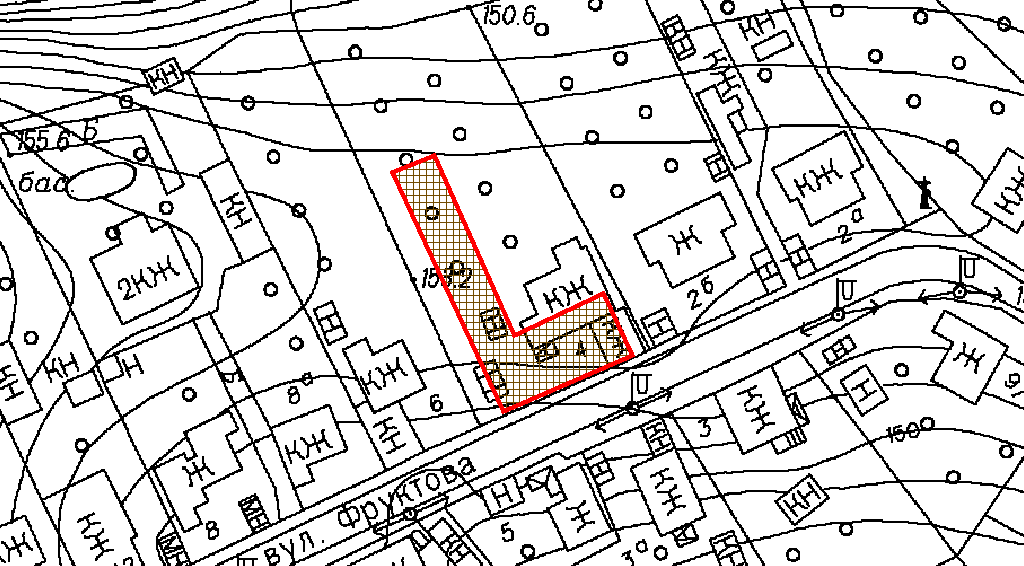 клопотаннявід 15.12.2023 № 201616020код земельної ділянки85:241:0164юридична/фізична особаМихайленко Альона Миколаївнаадреса земельної ділянким. Київ, р-н Подільський, вул. Фруктова, 4Бвид землекористуваннявласністьвид використанняземельної ділянкидля будівництва і обслуговування житлового будинку, господарських будівель і споруд (присадибна ділянка)орієнтовний розмір0,05 гаКиївський міський головаВіталій КЛИЧКО